§3360-A.  Victims' Compensation Board established; compensation1.  Establishment and membership.  There is established within the Department of the Attorney General the Victims' Compensation Board.  The board consists of 5 members appointed by the Attorney General.  One member must be a physician licensed to practice medicine in the State; one member must be an attorney licensed to practice law in the State; one member must be experienced in working with victims of crime; and, beginning July 1, 2022, one member must be knowledgeable about insurance claims regarding property damage or replacement and one member must represent the public.[PL 2019, c. 549, §1 (AMD).]2.  Terms of appointment.  The term of each member is 3 years.  The Attorney General shall make initial appointments for the following terms:  one member for an initial term of 3 years, one member for an initial term of 2 years and one member for an initial term of one year.  When a vacancy occurs prior to the expiration of a term, the appointment to fill that vacancy is for the balance of the unexpired term.[PL 1991, c. 806, §3 (NEW).]3.  Chair.  Annually, the members shall elect a chair from among the members.[PL 1991, c. 806, §3 (NEW).]4.  Compensation.  Members of the board are entitled to the legislative per diem plus compensation for actual and necessary expenses.[PL 1991, c. 806, §3 (NEW).]5.  Meetings.  The board may not meet more than once a month.[PL 1991, c. 806, §3 (NEW).]6.  Quorum.  Two members of the board constitute a quorum and, beginning July 1, 2022, 3 members of the board constitute a quorum.[PL 2019, c. 549, §2 (AMD).]7.  Rules.  The board may adopt rules pursuant to the Maine Administrative Procedure Act to carry out the purposes of this chapter and, beginning July 1, 2022, the purposes of chapter 316‑C.  Rules adopted pursuant to this subsection are routine technical rules as defined by chapter 375, subchapter 2‑A.[PL 2019, c. 549, §3 (AMD).]8.  Duties.  The board shall perform the duties assigned to it in this chapter and, effective July 1, 2022, the duties assigned in chapter 316‑C.[PL 2019, c. 549, §4 (NEW).]SECTION HISTORYPL 1991, c. 806, §3 (NEW). PL 2019, c. 549, §§1-4 (AMD). The State of Maine claims a copyright in its codified statutes. If you intend to republish this material, we require that you include the following disclaimer in your publication:All copyrights and other rights to statutory text are reserved by the State of Maine. The text included in this publication reflects changes made through the First Regular Session and the First Special Session of the131st Maine Legislature and is current through November 1, 2023
                    . The text is subject to change without notice. It is a version that has not been officially certified by the Secretary of State. Refer to the Maine Revised Statutes Annotated and supplements for certified text.
                The Office of the Revisor of Statutes also requests that you send us one copy of any statutory publication you may produce. Our goal is not to restrict publishing activity, but to keep track of who is publishing what, to identify any needless duplication and to preserve the State's copyright rights.PLEASE NOTE: The Revisor's Office cannot perform research for or provide legal advice or interpretation of Maine law to the public. If you need legal assistance, please contact a qualified attorney.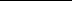 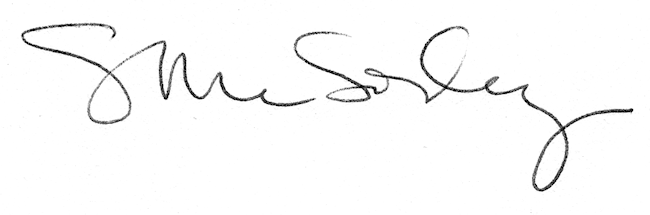 